16 февраля в нашем детском саду прошел спортивный праздник, посвященный 23 февраля. В нем впервые приняли участие  младшая  группа  «Пчелки». Ребятишки делали разминку под веселую песню, отгадывали загадки, участвовали в эстафетах. Дети  с большим интересом участвовали в соревнованиях, получили массу положительных эмоций, показали свою смелость, ловкость и быстроту. 
Задания были самые разнообразные: перепрыгивали через обруч, пролазили  под дугой,  кто быстрее  добежит до флажка  и др. Все ловко справились с заданием  на «отлично». Ну и, конечно же, после таких трудных заданий, нужно отдохнуть и потанцевать. Звучит "Танец маленьких утят", детки с удовольствием танцуют. А завершил праздник салют из цветных шариков, которые дети должны были собрать в корзину. И конечно же, победила дружба. 
Награждение участников памятными медалями, прошло в торжественной обстановке. Праздник закончился сладким угощением. 
Желаем всем успехов и здоровья. 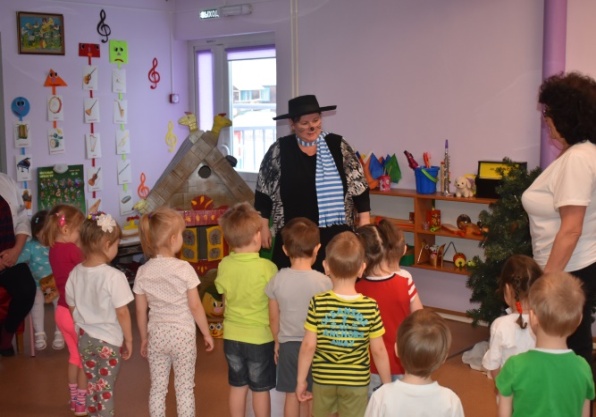 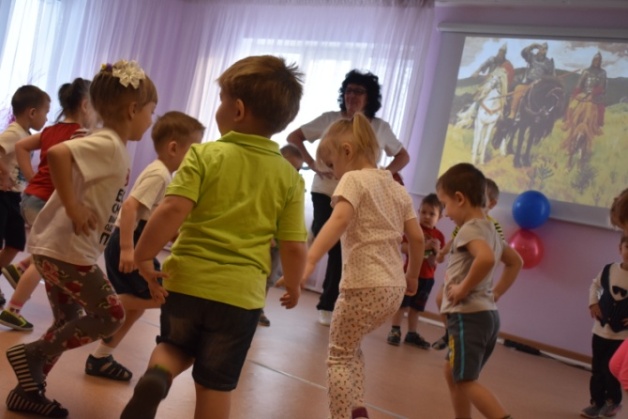 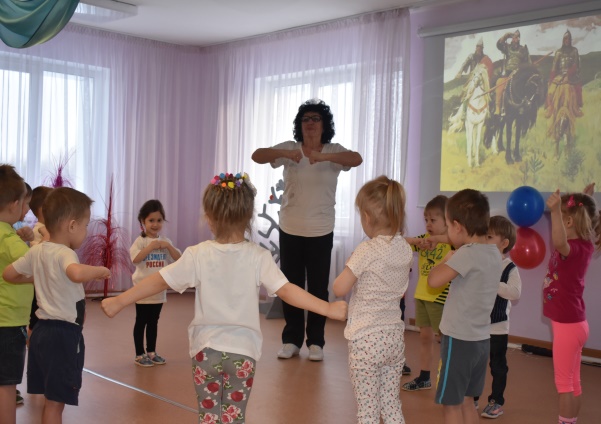 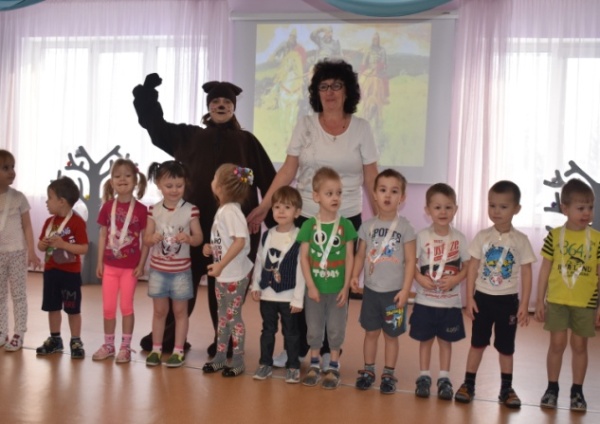 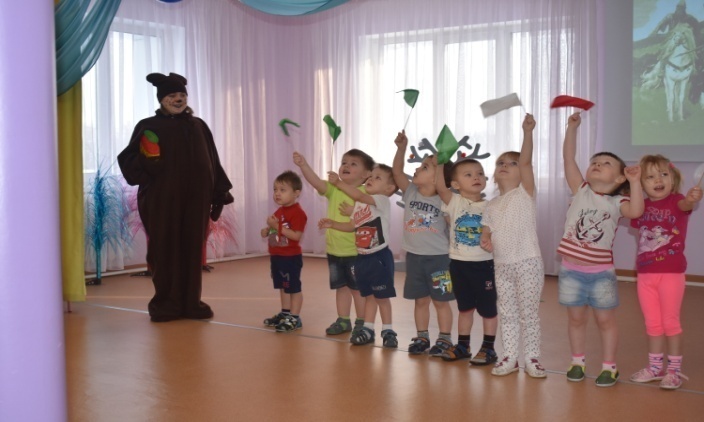 